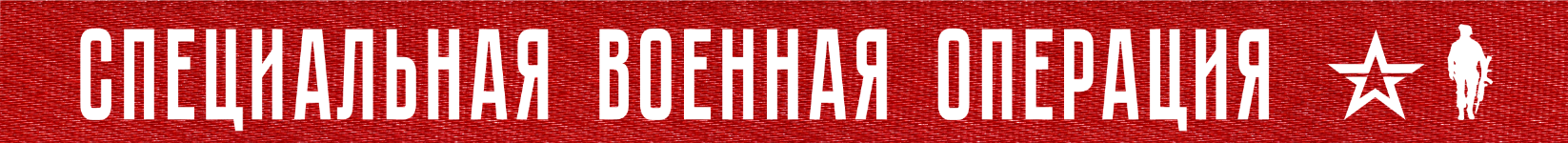 1 год и 17 дней Вооруженные силы Российской Федерации проводят специальную военную операцию по борьбе с пособниками американского фашизма и проявлениями западного нацизма на границах нашего Отечества.На Купянском направлении ударами авиации и огнем артиллерии Западной группировки войск поражены подразделения ВСУ в районах населенных пунктов Гряниковка Харьковской области и Розовка Луганской Народной Республики. Потери противника составили до 50 украинских военнослужащих, пять боевых бронированных машин, три автомобиля и самоходная гаубица «Гвоздика».На Красно-Лиманском направлении активными действиями подразделений и огнем артиллерии группировки войск «Центр» нанесено поражение живой силе и технике противника в районах населенных пунктов Невское и Червоная Диброва Луганской Народной Республики. За сутки на данном направлении уничтожено до 90 украинских военнослужащих, две боевые бронированные машины, два пикапа, гаубица Д-30 и самоходная артиллерийская установка «Акация».На Донецком направлении в результате активных действий подразделений и огня артиллерии Южной группировки войск в районах населенных пунктов Зализнянское, Красное и Тоненькое Донецкой Народной Республики за сутки уничтожено более 140 украинских военнослужащих, две боевые бронированные машины, четыре пикапа, три автомобиля и две гаубицы Д-30.На Южно-Донецком и Запорожском направлениях ударами авиации и огнем артиллерии группировки войск «Восток» нанесено поражение подразделениям ВСУ в районах населенных пунктов Пречистовка и Угледар Донецкой Народной Республики. Общие потери противника за сутки на данных направлениях составили до 70 украинских военнослужащих, три боевые бронированные машины, один автомобиль и гаубица Д-20.На Херсонском направлении в ходе огневого поражения за сутки уничтожено свыше 50 украинских военнослужащих, три боевые бронированные машины, 14 автомобилей, а также склад боеприпасов 124-й бригады территориальной обороны ВСУ.Оперативно-тактической и армейской авиацией, ракетными войсками и артиллерией группировок войск (сил) Вооруженных Сил Российской Федерации нанесено поражение 75 артиллерийским подразделениям ВСУ на огневых позициях, живой силе и технике в 114 районах. В районах населенных пунктов Константиновка и Приволье Донецкой Народной Республики уничтожены радиолокационные станции контрбатарейной борьбы производства США AN/TPQ-36 и AN/TPQ-50.Средствами противовоздушной обороны в течение прошедших суток сбито четыре реактивных снаряда систем залпового огня HIMARS и «Ураган», а также перехвачены четыре противорадиолокационные ракеты HARM. Кроме того, за сутки уничтожены 11 украинских беспилотных летательных аппаратов в районах населенных пунктов Першотравневое Харьковской области, Райгородка, Оборотновка, Площанка Луганской Народной Республики, Старомайорское, Шевченко Донецкой Народной Республики, Каменское и Балочки Запорожской области.Всего с начала проведения специальной военной операции уничтожено: 400 самолетов, 218 вертолетов, 3384 беспилотных летательных аппарата, 411 зенитных ракетных комплексов, 8264 танка и других боевых бронированных машин, 1055 боевых машин реактивных систем залпового огня, 4321 орудие полевой артиллерии и миномет, а также 8857 единиц специальной военной автомобильной техники.11  марта  2023 г., 14:40 (МСК)381-й  деньПРОЧТИ  и  ПЕРЕДАЙ  ДРУГОМУ !